ATTENTION – Veuillez prendre connaissance de l’aide à la décision à la fin du document pour vous assurer que la situation DOIT ou PEUT être signalée à la Commissaire aux plaintes et à la qualité des services (CPQS)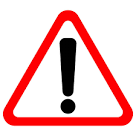 * Si la vérification des faits n’a pas encore été planifiée ou complétée, transmettez le formulaire à la CPQS avec les sections 1 et 3 complétées. La section 2 devra être transmise une fois la vérification des faits et les actions appropriées entreprises.Transmettre le document rempli à l’adresse suivante :  plaintes.ciussse-chus@ssss.gouv.qc.caBureau des plaintes et de la qualité des services : 1 866 917-7903- AIDE À LA DÉCISION -SIGNALEMENT OBLIGATOIRE POUR LES PERSONNES SUIVANTES : Toute personne majeure qui est hébergée dans une installation maintenue par un établissement qui exploite un centre d’hébergement et de soins de longue durée (CHSLD);Toute personne majeure qui est pris en charge par une ressource intermédiaire (RI) ou par une ressource de type familial (RTF);Toute personne majeure qui est en tutelle ou à l’égard de laquelle un mandat de protection a été homologué;Toute personne majeure dont l’inaptitude à prendre soin d’elle-même ou à administrer ses biens a été constatée par une évaluation médicale, mais qui ne bénéficie pas d’une mesure de protection;Toute autre personne en situation de vulnérabilité qui réside dans une résidence privée pour aînés (RPA).SIGNALEMENT VOLONTAIRE :FORMULAIRE DE SIGNALEMENT DE MALTRAITANCE À LA COMMISSAIRE AUX PLAINTES ET À LA QUALITÉ DES SERVICES (CPQS)1. IDENTIFICATION1. IDENTIFICATION1. IDENTIFICATION1. IDENTIFICATIONPersonne signalante Personne signalante Personne signalante Personne signalante Prénom et nomTitre d’emploi Coordonnées(courriel et/ou téléphone)Date du signalementPersonne maltraitée (usager ou usagère)Cette personne est sous :    tutelle         mandat homologué                                                autre, précisez :	Personne maltraitée (usager ou usagère)Cette personne est sous :    tutelle         mandat homologué                                                autre, précisez :	Personne maltraitée (usager ou usagère)Cette personne est sous :    tutelle         mandat homologué                                                autre, précisez :	Personne maltraitée (usager ou usagère)Cette personne est sous :    tutelle         mandat homologué                                                autre, précisez :	Prénom et nomNom du représentant légalDate de naissance[AAAA/MM/JJ]Numéro de dossierLieu de résidenceLieu où la maltraitance a été commisePersonne présumée maltraitantePersonne présumée maltraitantePersonne présumée maltraitantePersonne présumée maltraitantePrénom et nomLien avec l’usagerTitre d’emploi [si employé(e)]Matricule[si employé(e)]Gestionnaire informé(e)    Oui         Non                                                       Si non, veuillez préciser pourquoi :Gestionnaire informé(e)    Oui         Non                                                       Si non, veuillez préciser pourquoi :Gestionnaire informé(e)    Oui         Non                                                       Si non, veuillez préciser pourquoi :Gestionnaire informé(e)    Oui         Non                                                       Si non, veuillez préciser pourquoi :Prénom et nomTitre d’emploiDescription de la maltraitance potentielle (cochez la ou les cases correspondantes)Description de la maltraitance potentielle (cochez la ou les cases correspondantes)Maltraitance psychologique	Violence	NégligenceMaltraitance organisationnelle	Violence	NégligenceMaltraitance physique	Violence	NégligenceViolation des droits	Violence	NégligenceMaltraitance sexuelle	Violence	NégligenceÂgisme	Violence	NégligenceMaltraitance matérielle ou financière	Violence	NégligenceAgression entre usagers ou usagères	Gravité E1 et +	AutreSynthèse de la situation repérée (ex. : chronologie des faits, indices de maltraitance)2. GESTION DE LA SITUATION DE MALTRAITANCEActions réalisées / planifiées Objectifs visés par les actions réalisées / planifiées   Faire cesser la maltraitance  Mettre en place un filet de sécurité (ex. : augmenter la présence du personnel dans le milieu, démarche      d’ouverture d’un régime de protection, information à l’usager ou l’usagère sur les ressources d’aide, etc.)  Offrir à l’usager ou l’usagère les soins et services requis suite à la maltraitance subie  Vérifier si d’autres usagers ou usagères sont ou ont été victimes de maltraitance (si tel est le cas, fournir      des précisions dans l’encadré ci-dessus)  Autre objectif (précisez) :	3. CONSENTEMENTLa CPQS  a la responsabilité de s’assurer de la confidentialité des renseignements permettant d’identifier la personne qui signale une situation de maltraitance, à moins d’un consentement de sa part.Est-ce que vous consentez à être identifié(e) si jugé opportun par le commissaire responsable ?   Oui      NonSignalement d’une situation de maltraitanceOUINONLa personne présumée maltraitée est une personne aînée OU majeure dont la capacité de demander ou d’obtenir de l’aide est limitée temporairement ou de façon permanente.Elle a subi un geste singulier ou répétitif OU un défaut d’action appropriée.Le geste ou le défaut d’action, intentionnel ou non, cause du tort ou de la détresse à la personne.Le geste ou le défaut d’action se produit dans une relation où il devrait y avoir de la confiance.Si vous répondez OUI à ces quatre questions, vous êtes devant une situation qui doit obligatoirement être signalée à la CPQS en vertu de la loi visant à lutter contre la maltraitance envers les aînés et toute autre personne majeure en situation de vulnérabilité.Si vous répondez OUI à ces quatre questions, vous êtes devant une situation qui doit obligatoirement être signalée à la CPQS en vertu de la loi visant à lutter contre la maltraitance envers les aînés et toute autre personne majeure en situation de vulnérabilité.Si vous répondez OUI à ces quatre questions, vous êtes devant une situation qui doit obligatoirement être signalée à la CPQS en vertu de la loi visant à lutter contre la maltraitance envers les aînés et toute autre personne majeure en situation de vulnérabilité.Signalement d’une agression entre usagers ou usagèresOUINONL’usager ou l’usagère agressé€ a subi une blessure de niveau de gravité E1 ou +Si vous répondez OUI à cette question, vous êtes devant une situation qui doit obligatoirement être signalée à la CPQS en vertu des lignes directrices ministérielles sur la déclaration des incidents et accidentsSi vous répondez OUI à cette question, vous êtes devant une situation qui doit obligatoirement être signalée à la CPQS en vertu des lignes directrices ministérielles sur la déclaration des incidents et accidentsSi vous répondez OUI à cette question, vous êtes devant une situation qui doit obligatoirement être signalée à la CPQS en vertu des lignes directrices ministérielles sur la déclaration des incidents et accidentsSignalement d’une situation de maltraitanceOUINONLa personne concernée (ou son représentant légal) consent à ce que vous transmettiez des informations confidentielles la concernant à la CPQS.Vous jugez utile de porter la situation à l’attention de la CPQS.Si vous répondez OUI à ces deux questions, vous êtes devant une situation qui peut être signalée à la CPQS en vertu de la loi visant à lutter contre la maltraitance envers les aînés et toute autre personne majeure en situation de vulnérabilité.Si vous répondez OUI à ces deux questions, vous êtes devant une situation qui peut être signalée à la CPQS en vertu de la loi visant à lutter contre la maltraitance envers les aînés et toute autre personne majeure en situation de vulnérabilité.Si vous répondez OUI à ces deux questions, vous êtes devant une situation qui peut être signalée à la CPQS en vertu de la loi visant à lutter contre la maltraitance envers les aînés et toute autre personne majeure en situation de vulnérabilité.Signalement d’une agression entre usagersOUINONLa personne concernée (ou son représentant légal) consent à ce que vous transmettiez des informations confidentielles la concernant à la CPQS.Vous jugez utile de porter la situation à l’attention de la CPQS.Si vous répondez OUI à ces deux questions, vous êtes devant une situation qui peut être signalée à la CPQS en vertu des lignes directrices ministérielles sur la déclaration des incidents et accidentsSi vous répondez OUI à ces deux questions, vous êtes devant une situation qui peut être signalée à la CPQS en vertu des lignes directrices ministérielles sur la déclaration des incidents et accidentsSi vous répondez OUI à ces deux questions, vous êtes devant une situation qui peut être signalée à la CPQS en vertu des lignes directrices ministérielles sur la déclaration des incidents et accidents